Жалал-Абад областы Ноокен районундагы №9 Паяз  атындагы жалпы билим берүүчү мектебинин өзүн-өзү баалоонун жыйынтыгы боюнча маалымдамасы.     №9 Паяз  атындагы жалпы  билим берүүчү мектебинин директорунун “Негизги жана орто билим берүү уюмдарын аккредитациялоо тартиби жөнүндөгү” КР Өкмөтүнүн 30.03.2020-жыл№189 токтомун ишке ашыруу алкагында 2021-2022-окуу жылында билим берүү уюмдарын аккредитациядан уюшкандыкта өткөрүү жөнүндөгү КР Билим берүү жана илим министрлигинин №905/1 буйругунун, Ноокен райондук билим берүү бөлүмүнүн                       № 17 05.09.2022-ж. буйруктарынын негизинде №9 Паяз  атындагы жалпы билим берүүчүү  уюмдарына коюлуучу минималдуу талаптарга ылайык өзүн өзү баалоо комиссиясын түзүү жөнүндөгү №168 буйругуна ылайык төмөнкүдөй курамда түзүлүп, мектептин статусун тастыктоо максатында минималдуу талаптары боюнча экспертиза жүргүзүлдү.Исмаилов Т.У.-мектептин директору, комиссиянын төрагасыСултанова Г.М.-окуу бөлүмүнүн башчысы, төраганын  орун басары.Апсаматова Н.А.-тарбиялык иштер боюнча директордун орун басары, мүчөсү.Сарымсакова Ж.М.-соц.педагог, мүчөсү.Жээнбаева Ж.  –башт.кл. мугалими, мүчөсү.Абдуллаев И.-ата-энелер комитети, мүчөсү.Мажимидинова.А.- физика мугалмим,катчы.мүчөсү.Исматова А.У.-11-класс окуучусу, мүчөсү.Турдалиев М.-айыл башчы, мүчөсү.     Мектептин билим берүү программаларын аккредитациядан өтүүгө даярдоо, өзүн өзү баалоо боюнча иш чаралары жогоруда көрсөтүлгөн документтердин негизинде иштелип чыгып, комиссия тарабынан 2022-жылдын 10-майдан 20-июлга чейин , 10-августтан 10-сентябрь айына чейин мектепте өзүн- өзүн баалоо иштери жүргүзүлдү.№9 Паяз атындагы жалпы билим берүүчү мектеби жөнүндө жалпы маалымат.Мектеп 1974-жылы курулуп бүтүп, ошол эле жылы ишке берилген.Мектептин толук аталышы: №9 Паяз атындагы жалпы билим берүүчү мектеби.Юридикалык дареги: Кыргыз Республикасы, Жалал-Абад областы, Ноокен району, Аримжан айылы.Мектеп төмөндөгү нормативдик–укуктук документтердин негизинде ишмердүүлүгүн жүргүзөт.- Жалал-Абад областтык юстиция тарабынан уставы бекитилген, күбөлүктүн негизинде (күбөлүк №0083938 ГПР 23.01.2012-жылдан баштап, каттоо номери 107290-3303-У-е, ОКПО коду 22453618Ноокен райондук билим берүү бөлүмү тарабынан бекитилген, окуу планы, штаттык бирдиги.Өзүн-өзү баалоо комиссиясы мектептин ишмердүүлүгүн, өзүн-өзү баалоо боюнча документтерди карап чыгып, текшерүүдө төмөндөгү аспекттерге көңүл бурду.Жалпы билим берүү мамлекеттик билим берүү стандарттардын талабын аткаруу.Мектептин ички документациялары:Базистик окуу планы билим берүү программалары жана класстык журналдар.Билим сапатын көтөрүүдө ички көзөмөл системасын, жетекчиликтин текшерүү иштерин.Адистер менен камсыз болушу, алардын квалификациясынын деңгээли. (сабактарга катышуу, инновациялык жана эксперименталдык ишмердүүлүгү боюнча).Билим берүү процессинде маалыматык-техникалары менен камсыз болушу:Тарбиялык иштердин системасы;Материалдык-техникалык базасы.Мектеп өзүнүн ишмердүүлүгүн Кыргыз Республикасынын “ Билим берүү жөнүндөгү” мыйзамына, мектептин Уставына жана башка ченемдик укуктук актыларына таянып жүргүзөт.5.1 Билим берүү мекемеси жөнүндө маалымат1.5.Менчиктин түрү:	мамлекеттик(мамлекеттик , муниципалдык менчик ,башка)1.6	Билим берүү уюмунун статусу:	жалпы билим берүүчү мектеби(толук эмес орто, орто мектеп, лицей, гимназия ж.бр.)1.7.	ИНН 02509200310482Мектептин почтасы: payaz-9@mail.ru Мектептин сайты: https://payaz.mektebim.kg/ Билим берүү уюмунун миссиясы:Жалпы орто билим берүүдө мамлекеттик билим стандарттарынын негизинде жаңы технологияларды колдонуу аркылуу билим сапатын жогорулатуу менен ар тараптуу өнүккөн келечектин муунун тарбиялоо. Мектепте ата-энелер, жергиликтүү коомчулук менен тыгыз кызматташтыкта иштөө, инсандын ден соолугун сактоону камсыздоо аларга шарт түзүү.Окутуу тили: Кыргыз тилиИш убактысынын уюштурулушу:Башталгыч, ортоңку жана жогорку класстарда окуу-тарбия иштери бир нөөмөттө жүргүзүлөт.1-нөөмөт: 8:00-13:00Иштөө режими: жумасына 5 күн, сабактын узактыгы 45 минута, 1-класстар үчүн 40 минута.5.2 Ийримдер жөнүндө:Ноокен районундагы №9 Паяз атындагы жалпы билим берүүчү мектебинин ийримдеринин бөлүштүрүлүшү жөнүндө№9 Паяз атындагы жалпы билим берүүчү мектебинин кадр мененкамсыздалышыМектепте 32 мугалим жана 12 техникалык кызматкер иштешет.Мугалимдердин сандык жана сапаттык курамы. Мугалимдердин саны:32Жогорку билимдүү	- 27Орто педагогикалык билимдүү	- 5Бүтпөгөн жогорку билимдүү	- Жогорку категория	-1 категория	-2 категория	-КР ББнын отличниктери	- 3КРнын эмгек сиңирген мугалимдери	-Эл мугалими	-«Данк» медалы менен сыйлангандар	-Жалпы 32 мугалимдин ичинен башталгыч классында 12 , кыргыз тили предметинен 3, орус тили предметинен 3, англис тили предметинен 2, математика предметинен 3,  физика предметинен 1, химия предметинен 1, биология предметинен 2, география предметинен 1, тарых предметинен 2, дене тарбия предметинен 1, технология сабагынан 1 мугалим, китеп каначы 1, музыка 1 мугалими эмгектенет.2021-2022-окуу жылында №9 Паяз атындагы жалпы билим берүү чү  мектебинин класс жетекчилер жөнүндө маалымат.№9 Паяз атындагы жалпы билим берүүчү мектебинин көмөкчү кызматкерлеринин тизмесиБилим берүүнүн көрсөткүчтөрүКыргыз Республикасынын Билим берүү жана Илим министрлигинин №475/1 буйругунун негизинде Базистик окуу планы боюнча жумалык жүктөмү 525 саат, класстан тышкаркы ийримдер үчүн 1 ставка каралып, жумалык жүктөм бөлүштүрүлүп берилген. Окуучулардын жумалык жүктөмү бөлүштүрүлүп берилген.Жыл башында жалпы окуучулардын саны -480, анын ичинен кыздары-246, ал эми эркек балдары-234. Мектепке даярдоо классында -41, башталгыч класстарында -203, орто класстарында 198, жогорку класстарында -38 болду.Мектептин мугалимдери бүгүнкү күндүн талабына ылайык жаңы технологияны колдонуп, чыгармачылык менен сапаттуу сабактарды өтүүдө.“Жылдын мыкты мугалими” кароо сынагынын 2018-2019-окуу жылында кыргыз тили мугалими райондук турда биринчи орунду камсыз кылды. 2019-2020-окуу жылында “Жылдын мыкты усулканасы” кароо сынагында  райондук турга катышып, 3-орунга жетишти.2020-2021-окуу жылында Эгемендүүлүктүн 30 жылдыгына карата “Жан дүйнөмдө – ыйык Мекеним” аттуу райондук денгээлдеги кароо-сынакта 2 даражадагы диплом менен Асанова Гулзада сыйланды.Окуу процессинин уюштурулушу.Мектептеги билим берүү мамлекеттик стандартка негизделип, 3 дукбаскычта жүргүзүлөт:башталгыч билим берүүчү (1-4-класстар)негизги билим берүүчү (5-9-класстар)орто билим берүүчү (10-11-класстар)2021-2022-окуу жылынын башталышында 480 окуучу (22 класс комплект) билим тарбия алып, төмөнкүдөй баскычтарга камтылган:Жаш адистер менен иш алынып барылууда. 3 жаш мугалимге 3 насаатчы мугалим бекитилген, аларга жакындан жардам берилүүдө. Башталгыч класстары 11 класс комплект, жогорку класстарында 11 класс колмплект. Ар бир класска класстык журналдар ачылып, толтурулууда. Класстын сырткары кружоктор үчүн каралган 1ставка үчүн өзүнчө журналдар ачылган.Класстардын жумалык жүктөмдөрү.Билим берүү программасы менен окуган окуучулардын контингенти жөнүндө маалыматОкуу программаларынын мамлекеттик билим берүү стандарттарынын талаптарына дал келүүсү жөнүндогу маалымат.Билим берүү программасынын окуу планы жөнүндө маалымат.Сабактан тышкаркы ишмердүүлүк планы боюнча маалыты	                                                      ИСУО боюнча маалыматИСУО-билим берүү уюмдарынын базасы 2019-2020-окуу жылынан баштап мектептерге киргизилди. Базага мектеп жөнүндө маалымат, дареги, Googleкартадагы жайгашкан жери, смендүүлүгү, мектептин жалпы аянты камтылды.Базага мектеп админстрациясы, мугалимдер жамааты, тех.кызматкерлер, жалпы мектеп окуучуларынын өздүгүн тастыктаган документтери, күбөлүктөрү, дипломдору, эмгек китепчелери киргизилди. Окуу программалары, предметтер, каржы булактары, түшүүлөр, чыгымдар, китеп боюнча маалыматтар, окутуумаксатында колдонулган техникалык каражаттар, суу, санитария, гигиена, интернет түйүнү боюнча маалыматтар базага түшүрүлдү.Окуучулардын саны, классы, окуган предметтери, окуткан мугалимдери, билим сапаттары, олимпиаданын жыйынтыктары, ЖРТнын орточо баллдары, чейрек сайын окуучулардын келүү кетүүсү, катышуу жетишүүсү, билимсапатынын пайызы жазылып турат.Окуучулардын билим сапаты жана жетишүүсү боюнча маалыматОкуучулардын улуттук тестке катышуусу боюнча маалыматжыл ичинде келген, кеткен окуучулар жөнүндө маалымат.2017-2022-окуу жылындагы 11-класс бүтүрүүчүлөрүнүн сапаттык көрсөткүчү2016-2021-окуу жылдарындагы 11-класстын бүтүрүүчүлөрүнүн “Алтын тамга” артыкчылык аттестаты боюнча сапаттык көрсөткүч2016-2021-окуу жылдардардагы 9-класстын бүтүрүүчүлөрүнүн көрсөткүчү.Предметтик мектеп олимпиадасындагы женүүчү окуучулар жөнүндө маалымат Окуучулардын акыркы 5 жылда аймактык олимпиадага катышкандар боюнчаОкуучулардын акыркы 5 жылда райондук олимпиадага катышкандар боюнчаОкуучулардын акыркы 5 жылда областтык олимпиадага катышкандар боюнчаОкуучулардын акыркы 5 жылда республикалык олимпиадага катышкандар боюнча2017-2022-окуу жылында Жалпы Республикалык тест боюнча көрсөткүчтөр:Мугалимдердин өз билимин жогорулатуу боюнча курстан өтүүсү2021-2022-окуу жылы №9 Паяз билим берүүчү мектебинин математика боюнча билим сапатыФизика предмети боюнча билим сапатыБиология предмети боюнча билим сапатыБилим берүү программасынын кадрдык камсыздалышы жөнүндо маалымат.Мугалимдердин сапаттык курамыМектептин администрациясы жөнүндө маалыматМугалимдердин билими боюнча сапаттык курамыМугалимдердин улуттук курамыБилим берүү программасынын окуу китептери жана окуу методикалык колдонмолор менен камсыз болушу жөнүндө маалымат.Китепкана окуу корпусунун I кабаттында жайгашкан. Жалпы китеп фонду 2021-2022-окуу жылына 11438Китепканачы Эрматова Тазагуль- түзүлгөн пландын негизинде ар кандай иш-чараларды уюштуруп, китеп фондун өстүрүү боюнча иш жүргүзүп, китептердин туура колдонулушуна, тазалыгына көзөмөл жүргүзүп, мектепке алынган жана жоголгон китептердин эсебин тактап актыларын жазат.Китепкананын фондун толуктоо динамикасы төмөндөгүдөй:Мектеп китепканасынын ишине анализОкуу программасынын окуу куралдары жана усулдук материалдар менен камсыздалуусу жөнүндөгу маалымат.Билим берүү мекемесинин материалдык-техникалык базасы жөнүндөмаалымат10. Окуучулар үчүн сунушталган кошумча шарттарАта-энелердин билим берүү процесиине катышуусу(Ата-энелер билим берүүнүн деңгээли менен канчалык канааттанган)12.	Методикалык иштердин уюштурулушу№9 Паяз атындагы жалпы  билим берүүчү мектебинде беш усулдук бирикме иштейт. Усулдук бирикмелердин жылдык, айлык пландары бекитилген. Пландын негизинде УБ ачык сааттарды системалуу өткөрүп турат. Мектептин өнүгүшүндө негизги ролду сабактар, мугалимдердин кесиптик чеберчилиги жана окуу методикалык камсыздоо аткарат. Ошондуктан методикалык кызматтын ишине мектептин администрациясы озгөчө маани берет. Метод бирикме жетекчилер тарабынан жашмугалимдер үчүн, предметтик мугалимдер үчүн, ар чейрек сайын семинарлар, окуулар, методикалык күндөр өткөрүлүп турат. Ошол эле учурда предметтердин сапаттуу окутулушун көзөмөлгө алышат.Текшерүү иштерин алуу аркылуу предметтик мугалимдердин деңгли иштөө системасы аркылуу анализденет.Азыркы учурда репродуктивдүү окутуудан алыстап, чыгармачылыкка, изденүүчүлүккө, багыттап окутууга басым коюлуп жаткан учур. Ошондуктан проекттик метод, интерактивдүү окутуу, сынчыл ойлом, дифференцияалдуу окутуу, интеграциялап окутуу, компотенттуу окутуу жана башка технологиялар, усулдар мугалимдердин ишмердүүлугүндө натыйжалуу колдонулууда.Окутуунун сапаттуулугун билим сапатынын көрсөткүчтөрүнөн, олимпиадалардын жыйынтыгынан, бүтүрүүчүлөрдүн жайгашуусунан көрүүгө болот.Предметтик мугалимдердин ар биринин педагогикалык проблемалары аныкталып, иш этаптары такталган, өзүн өзү өнүктүрүү максатында мугалимдеридин портфолиолору бар. Методикалык иштерди туура уюштуруу үчүн мугалимдерге тестирлөө жүргүзүлуп, диагностикалык карталар жасалган.Мугалимдерди курстан өткөрүү картасы түзүлгөн жана анын негизинде мугалимдер жогорулатуу курстарынан өткөрүлүп турат. Мугалимдердин квалификациясын жогорулатуу курстарынан беш жылдык перспективалык пландын негизинде жүргузүлөт. Ошондой эле кыска мөөнөттүү семинар, тренингдерден (3,5 кундук) мугалимдер зарылдыкка жараша өткөрүлөт.Усулдук бирикмелердин ишмердүүлүгүМектепте 5 усулдук бирикме иштейт. Усулдук иштер атайын “Усулдук кеңеш жөнүндө” жана усулдук бирикмелер жонүндо жобонун негизинде жургузүлөт.Жогорудагы усулдук бирикмелер ар турдүү практикалык, методикалык инновацияларды  пайдалануу менен иш алып барышат. Ар бир усулдук бирикменин иш пландары тузулүп, төмөнкүдөй багыттарда иш алып барылат:Мамлекеттик стандартты аткарууПредмет боюнча жаңыланууОлипиадалык топтор менен иш жүргүзүүКвалификацияны көтөрүүКонкурстарга катышууМектеп документтеринин ишин алып барууСабактарда инновациялык усулдарды колдонууӨз ара усул алмашууЖаш мугалимдер менен иш алып баруу ж.б.Мектеп өзүнүн окутуу, тарбиялоо ишмердүүлүгун өзүнүн уставындагы талаптарга ылайыкталып түзулгөн жылдык пландардын негизинде жүргүзөт.Жылдык план төмөнкү бөлүмдөрду камтыйт.Өткөн окуу жылындагы окуу-тарбия иштерине анализ жана учурдагы окуу жылынын милдеттери:Окуу-тарбия иштерин уюштурууОкуу-тарбия иштерине көзөмөл жана жетектөөТарбия иштерин уюштурууМектептин материалдык-техникалык базасын чыңдоо.Класстан тышкаркы иштер. 7.Спорт жаатында.(спорттук беттешүүлөр)Окуу жылынын аягында жыл сайын, Мыкты иштеген мугалимдер, окууда ийгиликтерге жетишкен окуучулар, айыл өкмөтү тарабынан “Ардак грамоталар”, акчалай сыйлыктар менен сыйланышат.Мектептин иштерин жөнгө салууга багытталган методикалык иштер мектеп жетекчилиги тарабынан уюштурулат. Жаңы окуу программаларын үйрөнүү үчүн мугалимдер өз билимин оркүндөтүү боюнча курстарга, семинарларга катышышат.Мектепте окутуунун интерактивдүү усулдарын, тестирлөө ыкмалары, билимди текшерүүнун баллдык системасы жонүндо мугалимдер арасында семинарлар өткөрүлүп, оз практикаларында колдонуп келишүүдө.Ар бир предметтен жумалыктар, ачык сааттар, класстан тышкаркы иштер жыл ичинде пландаштырылып өтүлөт.Жаш мугалимдер менен иштөө колго алынып, тажрыйбалуу мугалимдер  Паязова  Элмира, Залимбекова Канышай, Алимбекова Рисалат эжекелер насаатчылык иштерди  жургузүп, жаш мугалимдерге жакындан усулдук жардамдарды көрсөтүшөт. Кыргыз тилчи  мугалими Асанова Гулзада,технолог Исакова Замира, башталгыч класс мугалими Орозалиева Рахат иш тажрыйбалары жайылтылган.2019-2020-окуу жылында пандемия учурунда аралыктан окутууга байланыштуу мугалимдер тарабынан 150 видео сабактар жасалды. Башталгыч класс мугалимдери Орозалиева, Жээнбаева Окуу Керемет долбоору боюнча башталгыч класс мугалимдерге аралыктан   ZOOM программасы аркылуу семинар сабактарды өтүштү.2. Соц.педагогдун ишмердүүлүгүМектеп окуучуларынын социалдык абалын аныктоо жана аларга жакындан колдоо максатында 1 соц.педагог оз ишмердүүлүктөрүн жүргүзөт.Алардын негизги максаты мектеп окуучуларынын арасында социалдык муктаждыкка ээ, тарбиясы оор болгон окуучуларга керектүү жардамдарды көрсөтүү.Мүмкүнчүлүкко жараша жыл сайын турмуш шарты оор, тоголок жетим, аз камсыз болгон үй- бүлөдөгү балдарга ата-энелердин жана демөөрчүлөрдүн колдоосу менен жардамдарды берүүгө аракеттенебиз. Жашоо тиричилигиндеги оор- орчундуу маселелерин чечүүдө бала менен үй-бүлөнүн, мектептин, социалдык кызматтардын, мекемелердин, укук коргоочулардын, администрациянын ортосунда арачылык кызматты аткарат, балдардын кызыкчылыктарын колдойт. Ошондой эле алар окуу китептери менен толук камсыздалат. (Социалдык жактан кемчил балдардын тизмелери тиркемеде тиркелген).Тарбиялык иштердин уюштурулушуМектепте тарбиялык иштер дагы жогору деңгээлде жүргузүлөт. Тарбиялык пландар жыл башында бекитилип, анын негизинде иш жүргузулөт.2021-2022-окуу жылынын башталышынан бери төмөнкүдөй иш чаралар өткөрүлдү:15.09.2021-ж. “Билим күнү” аземин өткөрүлдү.15.09.2021-ж. Билим кунүнө карата класс жетекчилер класстык сааттар өтүштү.20-24.09.2021-ж. Мамлекеттик тилдин 32 жылдыгына карата “Эне тилин сактай билген, жаңы доордун муунубуз” деген темада жумалык өткөрүлдү. 24.09.2021-ж. “Үй-бүлө, тынчтык жана биримдик” күнүнө карата иш чара өткөрүлдү. 05.10.2021-ж. 5-октябрь “Таза колдор” күнүнө карата медайымдар менен биргеликте иш чара өтүлдү.01.10.2021-ж. “Тарбия берүү улуу иш” жалпы ата-энелер чогулушу өткөрүлдү01-15.10.2021-ж. “Улгайган курактагы адамдарга көңүл буруу жана камкордур” бир айлык акциясына карата иш чаралар  өткөрүлдү.29.10.2021-ж. “Алтын күз” деген темада окуучулар арасында сынак.15.10.2021-ж. “Короновирус” илдети боюнча тарбиялык сааттар өтүлдү.04.11.2021-ж. “жер титирөөгө даяр бол” ачык демонстративдик сабак07.11.2021-ж. Тарых жана ата-бабаларыбызды эскерүү” күнү өткөрүлдү.29.11.2021-ж. “СПИД айыккыс илдет”, бир айлыкта семинар сабактар өткөрүлүп, плакаттар чыгарылды.11.12.2021-ж. Заманыбыздын залкар жазуучусу Чынгыз Айтматовдун туулган күнүнө карата аадабий кече. “Чынгыздын чыгармаларына саякат” жумалык.25.12.2021-ж. “Келсин жаны жылым келсин!” ар бир класста тарбиялык сааттар өтүлдү              11.01.2022-ж. “Эрежеге так бол” семинар сабак өткөрүлдү.              13.01.2021-ж. “Тамеки өмүргө зыян” тарбиялык сааттар өтүлдү                 	     26.01.2022-ж “Кыздарды зордук-зомбулуктан сактайлы” деген темада ЖЖОИ, ата-энелер менен                     бирге тегерек стол өткөрүлдү.              10.02.2022-ж. “Рекеттике жол жок” жыйын өткөрүлдү.02.02.2021-ж. Суицидге каршы “Жашоо бир келет” деген темада ата-энелер, мугалимдер, окуучулар, дин кызматкерлери менен биргеликте семинар сабак болду.22.02.2021-ж. “Ата-Мекенди коргоо” күнүнө карата 8-11-класстар арасында “Эр жигит эл четинде, жоо бетинде” конкурсу өткөрүлдү.07.03.2022-ж.Аялдардын эл аралык майрамына карата “Кана эмесе кыздар” сынагы өткөрүлдү.18.03.2022-ж. Кел Ноорузум! Ачык тарбиялык саат өткөрүлдү.12.04.2022-ж.Космонавтика күнүнө карата “космоско саякат” аттуу иш чара өтүлдү.11.05.2022-ж. 5-май Конституциянын кабыл алуу күнүнө карата тегерек стол өткөрүлдү.12.05.2022-ж. 9-май Улуу Жеңиш күнүнө карата “Наалат сага согуш” музыкалык композиция.09.05.2022-ж. “Акыркы конгуроо” аземи болуп өттү.Ар түрдүү иш чараларды өткөрүү менен окуучулар арасында кылмыштуулуктун жана  тартип бузуулардын алдын алуу, окууга келбей калган окуучулар менен иштөөдө ЖЖОИ , соцтармактын адистери менен тыгыз иш алып барылууда.Жаш жеткинчектерди сабакка, көркөм китептерди окууга кызыктыруу, ата-эне менен мектептин байланышын күчөтүү максатында “ Келгиле окуйбуз” долбоору боюнча тынымсыз иштерди жүргүзүлөт. Башталгыч класс мугалимдери ата-энелердин катышуусу менен “Бирге окуйбуз” сынактарын өткөрүшүп жатышат.Ошондой эле класс жетекчилер ата-энелер менен тынымсыз иш алып барышууда. Мектепте инновациялык “Сынчыл ой жүгүртүү стратегиясы”, “Инсерт”, “Класстер стратегиясы”, “Венндин диаграммасы” усулдарын пайдалануу менен сабак өтүшөт.Мектепте окуучулардын дүйнөгө болгон көз карашын калыптандыруу, көркөм чыгармачылыктарын өнүктүрүү, эмгекке тарбиялоо, ден соолуктарын чыңдоо максатында төмөндөгүдөй ийримдер иштейт.Жалпы билим берүүчү №9 Паяз атындагы жалпы билим берүүчү мектебинде музыка сабагы боюнча “Жаш тилек” комуз ийримдери уюштурулган.Музыка ийримдеринин уюштуруу максаты:Окуучулардын билимдерин өркүндөтүп, тарбия берүү билгичтиктерин, көндүмдөрүн-эстетикалык табитин калыптандыруу. Музыкага болгон кызыгуусун ойготуу, чыгармачылык шык денгээлин өнүктүрүү. Кыргыз элине мүнөздүү болгон маданиятын үйрөтүү, улуттук аспаптары комуз, күү жанры залкар комузчулардын чыгармаларын урөтүп, муундан-муунга калтыруу. Мектеп боюнча 1-4 класстардан 10 окуучу                            5-9 класстардан 20 окуучу                             10-11 класстардын 5 окуучу бий жана комуз ийримдерине катышып 10% түзөтОкуучулардын ден соолугун чыңдоо, сергектикке тарбиялоодо футбол, волейбол оюндарыбоюнча жаш спортчу ийрими иштейт (жетекчиси Эшиев Н.)2019-2020-окуу жылында “Мен Кыргызстандык экениме сыймыктанам” аттуу райондук кароо-сынакка Жалилова А бий ийрими боюнча1-орун,2020-2021-окуу жылында Алибаева Э.комуз ийрими боюнча 1-орун,жана Салиева Д.бий ийрими боюнча 3-орунду ээлешти.Мектептин материалдык—техникалык базасын чыңдоо үчүн алдыбызга чон максаттар коюлган. Мектеп жетекчилиги жана мугалимдер жамааты жаш муундарды тарбиялоодо жана билим берүүдө өз билимдерин тынымсыз өркүндөтүп, заман талабына жараша мугалим болууга аракеттенип жатышат. Мектепти аккредитациялоодон өткөрүү боюнча бекитилген иш пландар аткарылууда жана уюштурууу иштери жургузүлүүдө.Эмгектенүү шарттарын жакшыртуу максатында акыркы беш жыл аралыгында мектепке төмөндөгүдөй инвестиция тартылды.максаты: Материалдык-техникалык базаны чыңдоо, ата-эне, коомчулук, НПОлор менен байланышты кучөтүү.ИСУО боюнча маалыматИСУО-билим берүү уюмдарынын базасы 2019-2020-окуу жылынан баштап мектептерге киргизилди. Базага мектеп жөнүндө маалымат, дареги, Google картадагы жайгашкан жери, смендүүлүгү, мектептин жалпы аянты камтылды.Базага мектеп админстрациясы, мугалимдер жамааты, тех.кызматкерлер, жалпы мектеп окуучуларынын өздүгүн тастыктаган документтери, күбөлүктөрү, дипломдору, эмгек китепчелери киргизилди. Окуу программалары, предметтер, каржы булактары, түшүүлөр, чыгымдар, китеп боюнча маалыматтар, окутуу максатында колдонулган техникалык каражаттар, суу, санитария, гигиена, ашкана, интернет түйүнү боюнча маалыматтар базага түшүрүлдү.Окуучулардын саны, классы, окуган предметтери, окуткан мугалимдери, билим сапаттары, олимпиаданын жыйынтыктары, ЖРТнын орточо баллдары, чейрек сайын окуучулардын келүү кетүүсү, катышуу жетишүүсү, билим сапатынын пайызы жазылып турат.Мектептин жакынкы үч жылга түзүлгөн өнүгүү прораммасы 1-стратегиялык максат:Окуучулардын жеке өзгөчөлүктөрүн таанып билүүнун негизинде, жөндөмдүү балдарды өстүрүү жана инсандык өнугүүнү, сапаттуу билим берүүнү шарттаган маданий, адептик, билим берүүчүлүк чөйрөнү түзүү.2-стратегиялык максат:№9 Паяз атындагы жалпы билим берүүчү мектебинин мазмунун мамлекеттик билим берүү стандартына ылайыкташтыруу, алдыңкы инновациялык тажрыйбаларды киргизүү менен билим берүү сапатын жогорулатуу.Өзүн-өзу баалоо комиссиясынын сунушу:Мектептин өзүн-өзү баалоо комиссиясы №9 Паяз атындагы жалпы билим берүүчү мектебинин окуу   1усулдук ишмердигин, материалдык-техникалык базасын, кадрдык потенциялын , окуучулардын сабакка катышуусун жана билим сапатын комплекстүү анализдеп чыгып, жыйынтыгын канаттандыраарлык деп тапты. Таланттуу балдар менен үзгүлтүксүз иш алып баруу, окуучуларды ЖРТга, предметтик олимпиадаларга жана “Алтын тамга” жетилүү аттестатына ылайык окутуп тарбиялоодо жондомдүү окуучулар менен математика, кыргыз тили, тарых сабактары боюнча жогорку деңгээлде иш алып баруу жагы мугалимдер жамаатына сунушталды.ЖОЖдордун бүтүрүүчүлөрүн мугалимдик кесипке кызыктырып, сапаттуу даярдалса.Жаш кадрларды мектепте туруктуу иштеп калышына шарттар түзүлсө, депозит төлөө ишке ашса.	Айыл жериндеги мугалимдерге жеңилдиктер каралса: отун, электр энергиясына төлөө, жер үлүштөрдү, участканы кезексиз берсе.Педагогикалык кадрларды сапатту даярдоо.Жогорку окуу жайдын бүтүрүүчүлөрүн мектепке туруктуу иштеп калышына шарттар түзүлсө, аларга стимул боло турган шарттар иштелип чыкса.Мектеп жашындагы окуучуларды педагогикалык кесипке кызыктыруу иштери жүргүзүлсө.Пенсия жашындагы мугалимдерге пенсияны көбөйтүп төлөө, сааттарын чектөө.Пед.кенже тейлөөчү, окутуучу-көмөкчү персоналдарга жеңилдиктерди берүү.Мектепке мамлекет тарабынан бюджеттен ремонт үчүн финансы бөлүштүрүүдө окуучулардын санына эмес мектептин кубатурасына жараша бөлүнсө.Материалдык базаны чыңдоого лабораториялык жабдуулар, технологиялык каражаттар менен камсыздалса.Мугалимдерге коммуналдык чыгымдар төлөнүп берилсе.Айыл өкмөттүн бюджетинен мектептерге канцелярдык жана чарба иштерине финансы бөлүнсө.Окуу усулдук ишмердүүлүктү өркүндөдүүдө ар бир предметти окуутуда кошумча усулдук адабияттар колдонмолор чыгарылса.Окуу кабинеттери заманбап технологиялар менен (компьютер, интерактивдүү доска, проектор, телевизор) ишке ашырылса.Чет тили, орус тили сабактарынан акы төлөнүүчү ийримдерди ачып берсе.Өзүн – өзү баалоодо окуу ишмердүүлүгүнүн күчтүү жетишкен жактары.Мектепке усулдук бирикмеге 5секция кирет. Өз убагында усулдук иштер жакшы деңгээлде, насаатчылар бекитилген, кенешмелер ачык сабактар, усулдук жаңылыктар менентааныштырылат. Ар бир мугалимде өз билимин өркундөтүү портфолиосу бар. Райондук семинарларга, педкенешмелерге активдүү катышабыз.Демөөрчүлөр тарабынан мектептин материалдык-техникалык базасы өнүктүрүлөт.Кадрдык потенциал талапка ылайык. Ар бир предмет боюнча жогорку билимдүү, өз адистиги менен 97 % иштешет. Жетишпеген кадр акыркы 5 жылда болгон жок. Пед.кадрлардын 95 % ти жогорку билимдүү.Окуучулардын сабакка катышуусу күндө орточо 95 – 96 % ти түзөт. Себепсиз калуу, окубай жүргөн окуучу жок. Күн сайын ар бир класстын катышуу 97% ти дежур мугалим тарабынан чыгарылып ОББ га берилет. Билим сапат боюнча ЖРТ дан эң жогорку балл 2018 – 2019 – окуу жылында 174 балл, 2019 – 2020 – окуу жылында 169 2020-2021-жылдары 186, 2021-2022-окуу жылында 128 баллды түздү. Олимпиададан  областтык турга акыркы 5 жылда 2 окуучу катышты. Таланттуу окуучулар менен иштөөдө математика, кыргыз адабиятынан , музыка сабагынан  комуз жана бийийримдеринин катышуучулары областтык деңгээлге катышып келишет. Предметтик кружоктор, кошумча ийримдер иштейт.Мектеп администрациясы мектеп ичиндеги милдеттердин туура бөлүштүргөндүгүндө. (директордун окуу-тарбия иштери боюнча орун басары, директордун уюштуруу иштери боюнча орун басары, соцпедагог, усулдук бирикменин башчылары, чарба иштери боюнча директордун орун басары).КР Билим Берүү мыйзамы жана Эмгек кодексине шайкеш келген эмкек келишимдеринин негизинде иш алып баруусу.Билим берүү уюмунун кызматкерлеринин ишмердигин баалоо критерийлериОкуучулардын өзүн-өзү башкаруу түзүмүнүн иштери системага салынган(Мектеп парламенти).Мектепте түштөн кийинки учурда окуучулардын кызыкчылыгына, кесипке багыттоо максатында уюштурулган ар кандай кружоктор өзүнүн ишмердүүлүгүн жүргүзөт.Мектепке усулдук бирикмеге 5 секция кирет. Өз убагында усулдук иштер жакшы деңгээлде, насаатчылар бекитилген, кенешмелер ачык сабактар, усулдук жаңылыктар менен тааныштырылат. Ар бир мугалимде өз билимин өркундөтүү портфолиосу бар. Райондук семинарларга, педкенешмелерге активдүү катышабыз.Кадырдык потенциал талапка ылайык. Ар бир предмет боюнча жогорку билимдүү, өз адистиги менен 97 % иштешет. Жетишпеген кадр акыркы 5 жылда болгон жок. Пед.кадрлардын 95 % ти жогорку билимдүү.Окуучулардын сабакка катышуусу күндө орточо 95 – 96 % ти түзөт. Себепсиз калуу, окубай жүргөн окуучу жок. Күн сайын ар бир класстын катышуу % ти дежур мугалим тарабынан чыгарылып ОББ га берилет. Билим сапат боюнча ЖРТ дан эң жогорку балл 2018– 2019 – окуу жылында 172 балл, 2019 – 2020 – окуу жылында 186 баллды  2020-2021-окуу жылында 128түздү. Олимпиададан областтык турга акыркы 5 жылда 2 окуучу катышты. Таланттуу окуучулар менен иштөөдө математика, кыргыз адабиятынан  катышып келишет. Предметтик кружоктор, кошумча ийримдер иштейт.Мектеп интернет тармагына туташкан.Мугалимдердин негизги бөлүгү тажрыйбалуу жана жогорку билимдүү, өз ишин мыкты билген, чеберчилик, изденүү менен иштеген эмгек жамааты топтолгон.Күчтүү,жогорку билимдүү педагогикалык 32мугалим бар.Педстажы- 45 жылдан ашык-40 жылдан ашык-130 жылдан ашкан-  4Административдик персоналдар туура тандалган .Педагогдорду жумушка алууда жана бошотууда эч кандай мыйзам бузуучулук акыркы 5 жылда болгон жок.Штаттар комплектелиши жетиштүү.Педагогикалык персоналдар курстан өтүп турушат. Ар бир предмет боюнча билими жетиштүү, программага шайкеш сабак берет.Билим берүү процессинин катышуучулары 3 тараптуу келишим бир жылга түзүлүп иштешет. Жөнөкөй мугалим жана пенсионер мугалимге талап бирдей.Персоналдардын ишин баалоо, түзүлгөн комиссия тарабынан бааланып, квартал сайын стимул берилет. Билим берүү министрлигине чейин сыйлыктарга көрсөтүлөт.АБР тарабынан өткөрүлгөн семинар, окуу-тренингдерге мугалимдер байма-бай катышышат.Мугалимдер билимин жогорулатуу үчүн курстардан өтүшкөн.Техникалык каражаттар менен мугалимдердин 90% колдоно алышат.Мектепте усулдук иштер жакшы деңгээлде, насаатчылар бекитилген, кеңешмелер, ачык сааттар өз убагында өтүлүп турат.Материалдык-техникалык базасынын чыңдалышы.Мугалимдерге жана окуучуларга шарттардын түзүлүшү жана материалдык – техникалык базанын болушу.Заманбап технологиялардын жардамы менен сабак өтө алышы.Окуучулар үчүн ысык тамак уюштурулган.Мектепте wi-fi түйүнү түшкөн.Коопсуздукту камсыздоо үчүн 16жерде видеокөзөмөл уюштурулган.Окуу кабинеттери толук талапка жооп берет.Экологиялык санитардык гигиеналык эрежелер сакталып, кол жуучу жайлар уюштурулуп, ысык суу чыгарылган.Коопсуздукка каршы бардык шарттар каралган, эвакуациялык пландар түзүлгөн.Финансылык пландоо билим берүү уюмунда чектелүүФинансы русурстарын жакшыртуу боюнча жетекчи пландуу иш алып барат. Айыл өкмөт,коомчулук,көз карандысыз уюмдар менен иштөөгө аракеттер жасалат.34. Демөөрчүлүк  мектепке жардам берет.Финансы мамлекеттик бюджеттен ремонтко,канц.товарга бөлүнөт.1-4-класстарга ысык тамакка мамлекеттик бюджет жана ата-энелер каржылайт.Айыл өкмөт финансы жана материалдык жардам берет.Өнүктүрүү фонду менен иш алып барылат.Мектептин ишмердүүлүктөрүн өзүн – өзү баалоодо алсыз жактарын белгиледи.Окуу – усулдук ишмердүүлүктү өркүндөтүүдө ар бир предметти окутууда кошумча жаңы чыккан усулдук адабияттар, колдонмолор менен аз камсыздалган.Материалдык – техникалык базаны көбөйтүү, байытуу керек. Мектепте интерактивдүү доска  жетиштүү эмес ( доскалардын абалы өтө начар), заманбап технологиялар жок. Химия, физика, биология, технология сабактарын өтүүдө, лабораториялык- практикалык иштерге колдонуучу приборлор жокко эсе. Чет тили сабагы боюнча лингафондук кабинет жок.Акыркы 5 жылда “Алтын сертификат”алган окуучу жок.Окуу китептери толук жетишпейт, программага дал келбейт.Окуучулардын билим алууга, билимдерин тереңдетүүчү мотивациянын начардыгы.Мигрант ата-энелердин балдарынынын билим сапатына көзөмөлдүн жоктугу, түзүлгөн шарттын начардыгы.Кошумча акы төлөнүүчү предметтик ийримдердин жоктугу.Кабинеттин жетишсиздиги.Кээде керектүү штаттар кыскарат жаңы программаны өздөштрүүдө пед.персоналдардын билими шайкеш келбей калат .Персоналдардын ишин баалоо механизми жакшы иштелип чыккан эмес, алардын денсоолугуна, жашоо шартына көңүл буруу начар. Мугалимдерге коммуналдык чыгымдар төлөнбөйт.Жаш мугалимдерди кызыктыруучу стимулдардын жоктугу.Мектеп ички капиталдык ремонтко муктаж.Мектептин шкафтары, эшик, парта отургучтары  эскилиги жеткен, алмаштырууга  муктаж.Окуучулардын чыныгы санына китепкана фондунун жана компьютердик класстар жетишсиз.Класстарда парта, стол эмеректери жетиштүү эмес.Лабороториялар заманбап көргөзмө куралдар, реактивдер, жабдуулар менен камсыздалган эмес.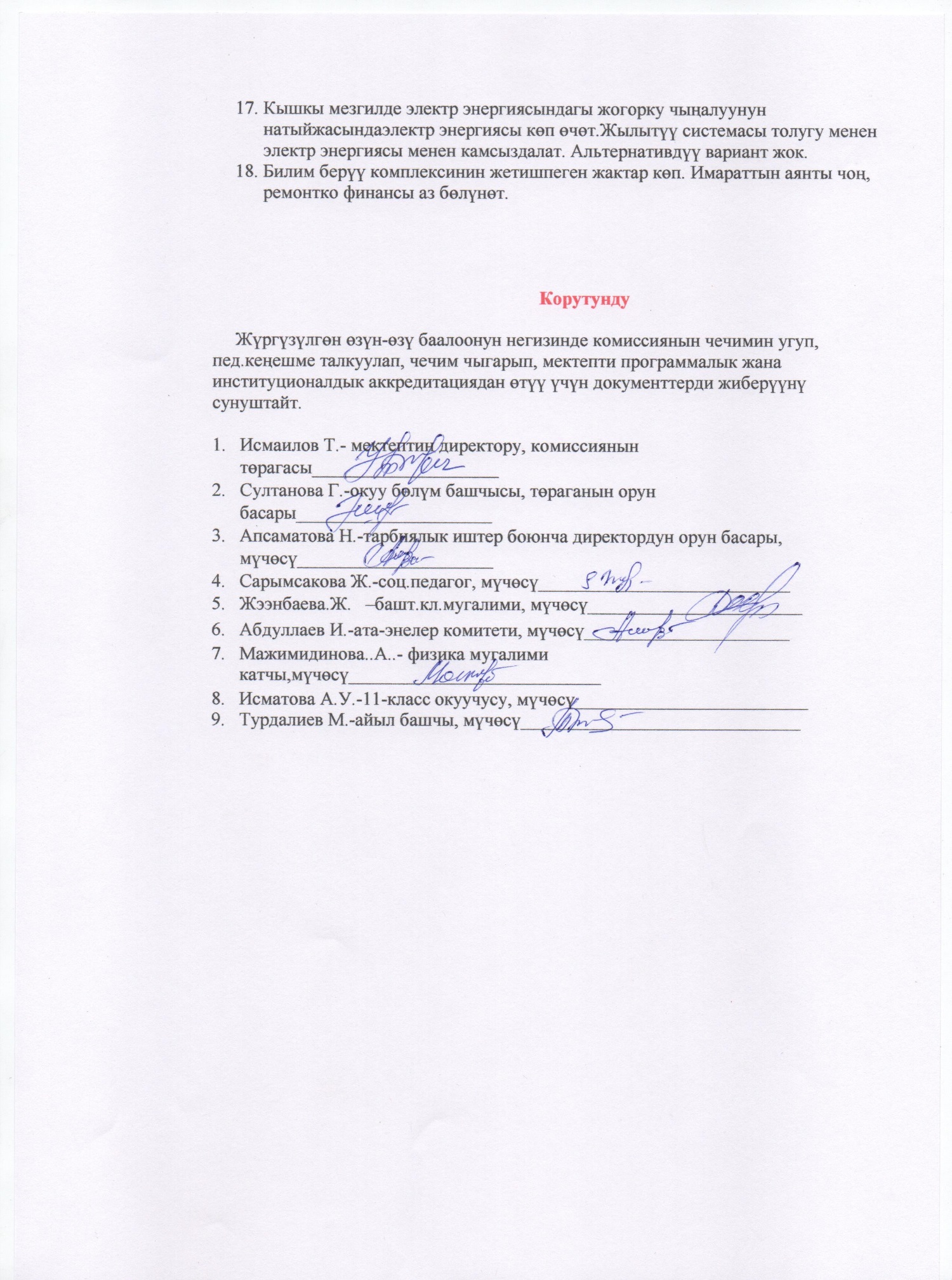 1.1 Билимберүү уюмунун аталышы№9 Паяз атындагы жалпы билим берүүчү мектеби1.2ДарегиНоокен району, Сакалды айыл өкмөтү, Аримжан айылы, Шамамат-Ата көчөсү №251.3 Билим берүү уюмунун жетекчисинин аты жөнү, байланыш телефонуИсмаилов Талайбек Усенбаевич07730894671.4 Камкордук кеңешинин жана ата-энелер комитетинин жетекчисинин атыжөнү,байланыш телефондоруАбдуллаев Ильясбек0770345034Окутуу тилиКласстардын саныОкуучулардын саныКыргыз тилинде20439Даярдоо	классы	(кыргызтилинде)	480	сааттык программа боюнча241Жалпы22480№Ийримдердин аталышыСтавкаСаатыОкууч. саныОкуткан мугалими1“Жаш комузчулар” 1-Группа2-Группа  0,250,25551010Эшанкулова Малика2Дене тарбия (класстан тышкаркы сабак)футбол0,51024Эшиев НурсултанМугалимдердин сапаттык курамыМугалимдердин сапаттык курамыМугалимдердин сапаттык курамыМугалимдердин сапаттык курамыМугалимдердин сапаттык курамыМугалимдердин сапаттык курамыокуучулардын санымугалимдердин саныпенсионер мугалимдержаш мугалимдердинсаныжынысы боюнчажынысы боюнчаокуучулардын санымугалимдердин саныпенсионер мугалимдержаш мугалимдердинсаныаялыэркек4803291293Педагогикалык стажы:3 жылга чейин- 13-5 жылга чейин-  65-10 жылга чейин- 110-15 жылга чейин - 315 жылдан жогору	- 21Мекеменин кызматкерлери:Мугалимдер - 32Соц.педагог -1психолог - жокЛогопед - жокМузыка мугалими –1дене тарбия мугалими – 1АЧД мугалими -Мед.айым – жок№Мугалимдин аты-жөнүКлассыОкуучунун саныКызыУулу1Залимбекова Канышай0а2111102Садирова Айкерим0б209113Тиленбаева Нургул1а2510154Базарбаева Токтокан1б2512135Маматкулова Канзада1в2212106Ахмедова Майрам2а211297Паязова Элмира2б211298Жээнбаева Жамиля3а238159Алимбекова Рисалат 3б25121310Атабаева Гулбарчын4а2011911Садирбек кызы Орунгул4б2112911кл. комп2441211231Ормонова Гулнара5а211562Шырдакова Назгул5б2310133Апсаматова Нурсулуу6а219124Мажимидинова Айжамал6б2412125Асанова Гулзада7а219126Нарботоева Алмахан7б2411137Токтогулова Гулбара82612148Эрматова Тазагул9а171169Байжигитова Назгул9б211479 кл. комп198109891Сарымсакова Жаркынай1015962Исакова Замира1123131010-11-класс2 кл. комп3822160-11-класс22 кл. комп480252228№Тех.кызматкерлердин аты-жөнүКызматы1Исмаилов Талайбек УсенбаевичДиректор2Султанова Гулмира МирзатиллаенаО.Б.Б3Апсаматова Нурсулуу АманбаевнаОрг.зав.4Сарымсакова Жаркынай МуратбековнаСоц.пед.5Ахмедова Майрам КарабековнаКитепканачы6Джолдошева Алина АбдуталиповнаКатчы7Эрматова Тазагул АбдрахмановнаЛаборант8Мавлянов Абдулла КаримовичЗавхоз9Мавлянов Абдулла Каримовичэлектрик10Атабеков Абдиманап КочкоровичКароол11Кудайбердиева НазигулКароол12Джоробекова Венера АбдуллаевнаТехничка13Кадамкулова Айзада ЗейнеевнаТехничка14Садирова Айымкан КочкоровнаТехничка15Сыдыкова Матлюба СапарбаевнаТехничка16Татибекова Патма МамазакировнаТехничка17Асанбеков Калдар АхматовичОпер кот.18Исманов Исмаил ИсаковичОпер кот.19         Токтобаева Чынарагул Абдыганыевна Ашпозчу20Абдыкадыр кызы АселЖардамчы ашпоз21Асанбеков Айдарбек АхматовичДворник №БаскычтарКласстарКласс комплектОкуучулардынтизмеси1“Наристе”	программасы	480сааттык02412Башталгыч1-492033Орто5-991984Жогорку10-11238Жалпы0-1122480КласстарыОкутуу тилиЖумалык жүктөмү1-классКыргыз212-классКыргыз233-классКыргыз234-классКыргыз235-классКыргыз286-классКыргыз297-классКыргыз308-классКыргыз309-классКыргыз3010-классКыргыз3011-классКыргыз30Билим берүүнүн формасыҮстүбүздөгү окуужылындагы окуучулардын саныАнын ичинен ден соолугу боюнча мүмкүнчүлүгү чектелген, инвалидбалдардын саны (киши)Билим берүү мекемесиндеБилим берүү мекемесиндеБилим берүү мекемесиндеКүндүзгү4802Күндүзгү-сырттан (кечки) окутуу-Сырттан окутуу-Билим берүү мекеменин сыртындаБилим берүү мекеменин сыртындаБилим берүү мекеменин сыртындаЖекече окутуу--1.Көрсөткүчтөрүнүн аталышыӨлчөөбирдиги/белгиЭскертүүБилим берүү программасынын максаттуу бөлүмдөруБилим берүү программасынын максаттуу бөлүмдөруБилим берүү программасынын максаттуу бөлүмдөру1) Түшүндүрмө каттын мамлекеттик окутуу стандарттарынын талаптарына дал келүүсуОобаПландалган натыйжалардын окуучулар тарабынан өздөштүрүлүшүнүн МОСталаптарына дал келүүсүОоба4) Окуу программалрын өздөштүрүүдө пландалган жетишкендиктерди баалоо системасынын МОС талаптарына дал келүүсү.ОобаБилим берүү программасынын мазмундук бөлүктөрүБилим берүү программасынын мазмундук бөлүктөрүБилим берүү программасынын мазмундук бөлүктөрү1) Окуу предметтердин жана сабактан тышкаркы ишмердүүлүк курстардын программаларынын мазмундукжактан МОС талаптарына дал келүүсү.Ооба2) Окуучуларды тарбиялоо, социалдаштыруу программасынын МОС талптарына дал келүүсүОоба3) Коррекциялык иштердин программасынын МОС талаптарына дал келүүсү(бар болсо)ОобаБилим берүү программасынын уюштуруу бөлүгүБилим берүү программасынын уюштуруу бөлүгүБилим берүү программасынын уюштуруу бөлүгү1) Окуу планынын түзүлүшүнүнОобаМОС талаптарына дал келүүсү2) Календардык окуу графиктердинталаптарына МОС дал келүүсуОоба3) Сабактан тышкаркы ишмердүүлүк планын МОС талаптарына далкелүүүОобаКөрсөткүчтөрдүн аталышыӨлчөө бирдиги/белгиЭскертүүБилим берүүпрограммасынын милдеттүү бөлүгүндө сунушталган окуу предметтерКыргыз тили Орус тилиЧет тили(анг) Математика Биология Химия Физика География АстрономияКыргыз адабияты Орус адабияты МузыкаКөркөм өнөрКыргызстан тарыхы Дүйнө тарыхы Адам жана коом Дене тарбияДиндердин өнүгүү тарыхыАскерге чейинки даярдоо Информатика технология22 класс комплектиКөрсөткучтөрдүн аталышыӨлчөө бирдиги / белгиЭскертүү5.1. Окутуунун бардык мөөнөтундөгү сабактан тышкаркы ишмердүүлүктун көлөмү1020 саат1 ставка5.2. Сабактан тышкаркы ишмердүүлүктун багыттарыСпорттук эс алуу: волейбол, баскетбол, футбол.“Манас таануу”, “Жаш таланттар” ийримдери5.3. Сабактан тышкыркы ишмердүүлуктүн формасыКласстык сааттар, викториналар, олимпиадалар, эли -жерин таанытуу экскурсиялары, жолугушууларОкуу жылы2017-2018-ж2018-2019-ж2019-2020-ж2020-2021-ж2021-2022-жОкуучунун саны415418450431436Билим сапаты (% менен)46%47%47,8%48,5%50%Жетишүүсү100%100%100%100%100%Окуу жылы2017-2018-ж2018-2019-ж2019-2020-ж2020-2021-ж2021-2022-жТестке катышкан окуучунун саны1618-2025Жетишүүсү71%78%73%74%75%2017-2018-окуу жылы2017-2018-окуу жылы2017-2018-окуу жылы2018/2019- окуу жылы2018/2019- окуу жылы2018/2019- окуу жылы2019/2020- окуу жылы2019/2020- окуу жылы2019/2020- окуу жылы2020/2021-окуу жылы2020/2021-окуу жылы2020/2021-окуу жылы2021/2022-окуу жылы2021/2022-окуу жылы2021/2022-окуу жылыОкуучу. саныКелген окуучуКеткен окуучуОкуучу. саныКелген окуучуКеткен окуучуОкуучу. саныКелген окуучуКеткен окуучуОкуучу. саныКелген окуучуКеткен окуучуОкуучу. саныКелген окуучуКеткен окуучу41561741871845038431-843618182017-2018-о.ж2018-2019-о.ж2019-2020-о.ж2020-2021-о.ж2021-2022-о.жОкуучунун жалпы саны2024322421“5” жана “4” бүткөндөр10111599%50%46%47%40%50%2016-2017о.ж2017-2018-о.ж2018-2019-окуу жылы2019-2020-окуу жылы2020-2021-окуужылыКатышкан окуучулардын саны-----“Алтын тамга” артыкчылыкаттестаты-----2017-2018-о.ж2018-2019-окуу жылы2019-2020-окуу жылы2020-2021-окуужылы2021-2022-окуужылыОкуучулардын жалпы саны2830314023“5” жана “4” бүткөндөр1315132010%46%50%42%50%43%өзгөчөлөнгөн күбөлүк алган окуучулардын саны23552№Аймактык олимпиада2017/2018- окуу жылы(ээлеген оруну)2018/2019- окуу жылы(ээлеген оруну)2019/2020- окуу жылы(ээлеген оруну)2020/2021- окуу жылы(ээлеген оруну)2021/2022- окуу жылы(ээлеген оруну)1Кыргыз тили3 окуучу 1 орун3 окуучу 1 орун2Орус тили1 окуучу 1-орун1 окуучу 1-орун1 окуучу 1-орун1 окуучу 1-орун3Тарых1 окуучу 1-орун1 окуучу 1-орун1 окуучу 1-орун4Математика1 окуучу 1-орун5География1 окуучу 1-орун6Биология1 окуучу 1-орун№Райондук олимпиада2017/2018- окуу жылы(ээлеген оруну)2018/2019- окуу жылы(ээлеген оруну)2019/2020- окуу жылы(ээлеген оруну)2020/2021- окуу жылы(ээлеген оруну)2021/2022- окуу жылы(ээлеген оруну)1Математика1окуучу 1-орун1окуучу 2-орун1окуучу 1-орун2Кыргыз тили1окуучу 1-орун3Физика4Биология1окуучу 3-орун5Орус тили1окуучу 3-орун1окуучу 3-орун1окуучу 3-орун1окуучу 3-орун6География1окуучу 3-орун7Англис тили8Тарых1окуучу 3-орун1окуучу 3-орун1окуучу 3-орун№Областтык олимпиада2017/2018- окуу жылы(ээлеген оруну)2018/2019- окуу жылы(ээлеген оруну)2019/2020- окуу жылы(ээлеген оруну)2020/2021- окуу жылы(ээлеген оруну)2021/2022- окуу жылы(ээлеген оруну)1Кыргыз тили1окуучу 1-орун1окуучу 1-орун2№Республикалык олимпиада2016/2017- окуу жылы(ээлеген оруну)2017/2018- окуу жылы (ээлеген оруну)2018/2019- окуу жылы(ээлеген оруну)2019/2020- окуу жылы(ээлеген оруну)2020/2021- окуу жылы(ээлеген оруну)1Кыргыз тили1окуучу 2-орунБалл2017-2018-о.ж2018-2019-о.ж2019-2020-о.ж2020-2021-о.ж2021-2022-о.жКатышкан окуучунун саны711181012109 баллга чейин331258110-170 баллга чейин48654Окуу жылы2017-2018-ж2018-2019-ж   2019-2020-ж    2020-2021-ж2021-2022-жМугалимдердин саны210-614№КлассыЖалпы саныКатыш саны“5”“4”“3”“2”Б.с %ЖетишуусуОкуткан мугалимдин аты-жону15а2121210957%100%Раимжанов Абдыжапар25б2525871060%100%Раимжанов Абдыжапар36а2019361045%100%Маматова Жумакан46б2323571152%100%Маматова Жумакан572424581154%100%Раимжанов Абдыжапар68а151434748%100%Маматова Жумакан78б202056955%100%Маматова Жумакан892222571053%100%Маматова Жумакан9102222661055%100%Раимжанов Абдыжапар10111818441044%100%Маматова Жумакан№КлассыЖалпы саныКатыш саны“5”“4”“3”“2”Б.с%ЖетишуусуОкуткан мугалимдин аты-жону17232065951%100%Мажимидинова Айжамал28а161644850%100%Мажимидинова Айжамал38б2020541145%100%Мажимидинова Айжамал492222361341%100%Мажимидинова Айжамал5102320541148%100%Мажимидинова Айжамал611181854950%100%Мажимидинова Айжамал№КлассыЖалпы саныКатыш саны“5”“4”“3”“2”Б.с%жетишу усуОкуткан мугалимдин фамилиясы17а232377960%100%Салиева Кундуз292222471150%100%Салиева Кундуз310222278768%100%Салиева Кундуз411181856761%100%Салиева КундузКөрсөткүчтүн аталышыӨлчөм бирдиги (киши)Эскертүү7.1.Педагогикалык, жетекчилик ж.бкызматкерлер менен комплектениши32Билим берүү мекемесиндеги жетекчилик кызматтардын саны4Ваканттык кызматтардын саны-Мугалимдин окутулбай калган сабактардын саны-Кесиптик квалификация дал келбеген мугалим окуткан предметтердин саны-7.2 Мугалимдердин сапаттык курамы32-жогорку25-адистер(педагогикалык)32-бакалавр(педагогикалык)2-магистрлер(педагогикалык)-Бүтпөгөн жогорку (педагогикалык)--атайын орто (педагогикалык)5-орто (жалпы)-7.3 Мугалимдердинкесиптик квалификациясын жогорулатууАкыркы үч жылда квалификациясынжогорулатуу курсунун өткөн мугалимдердин үлүшү62%Акыркы үч жылда кыска мөөнөттүү семинар тренингдерден (3-5 күндүк) өткөн мугалимдердин үлүшү40%Үстүбүздөгү окуу жылында насаатчыларга бекитилген жаш мугалимдердин үлүшү30%Мектепте иштеп жаткан усулдук бирикмелердин саны (аталышынын көрсөтүү)5 усулдук бирикме 1.Так илимдер 2.Табигый илимдерБашталгыч класстар.Технология жана денсоолук бирикмесиТилчилер бирикмесиокуучулардын санымугалимдердин саныпенсионер мугалимдержашмугалимдердин саныжынысы боюнчажынысы боюнчаокуучулардын санымугалимдердин саныпенсионер мугалимдержашмугалимдердин саныаялыэркек4803284293№Мугалимдин аты жөнүкызматыстажыбилимиүй дарегител №1Исмаилов Талайбек Усенбаевичдиректор27жог.Ноокен району Кызыл-Аскер айылы07730894672Султанова Гулмира Мирзатиллаевнаокуу-тарбия иштери боюнча директордун орун басары20жог.Ноокен району Аримжан айылы07062906173Апсаматова Нурсулуу АманбаевнаТарбия иштерибоюнча директордун орун басары4жогНоокен району Аримжан  айылы07021051604Сарымсакова Жаркынай Муратбековнасоц.педагог12жог.Ноокен району Аримжан айылы07736726505Маматова Жумакан КудайназаровнаКесиптик кошундар бирлигининтөрайымы21жог.Ноокен району Аримжан айылы0771067038билимибилимибилимибаарыбилим берүүнунмыктыларыпроф. кыймылынын мыктыларыжогоркубакалавратайын ортобаарыбилим берүүнунмыктыларыпроф. кыймылынын мыктылары25253233жалпымугалимдерди н саныкыргызорусөзбекказаккорейнемецболгаркурдтатартажикуйгурукраиназербайжанчеченгрузинтурк3230-2-------------жалпымугалимдерди н саныбашталгыч класскыргыз тил жана ад.орус тили жана ад.англис тилиматематикаинформатикафизикахимиябиологиягеографиятарыхдене тарбиякөркөм өнөр,музыкакитеп каначы32122323-112121111Аталышы2017-2018-окуу жылы2018-2019-окуу жылы2019-2020-окуу жылы2020-2021-окуу жылы2021-2022-окуу жылыОкуу китептери48944312494150784703Көркөм адаби китеп13861390139013901113Усулдук китеп93196410121012802Энциклопедия 1213131313Гуманитардык китеп203242242242242№АталышыКласстары2017-20182018-20192019-20202020-20212021-20221Китеп Менен Камсыз Болуусу1-кл66,1%45,6%37,6%38%34,29%2Китеп Менен Камсыз Болуусу2-кл80%61%59,18%68,15%61,34%3Китеп Менен Камсыз Болуусу3-кл56,3%80%65,96%76,79%76,79%4Китеп Менен Камсыз Болуусу4-кл73,1%76%81,4%76,25%76,25%5Китеп Менен Камсыз Болуусу5-кл65,2%85,5%92,31%73,52%73.52%6Китеп Менен Камсыз Болуусу6-кл86,2%87%92,48%90%86,22%78Китеп Менен Камсыз Болуусу7-кл67%87,8%94,94%89%95,67%78Китеп Менен Камсыз Болуусу8-кл68,8%75,1%76,61%89,29%81,25%9Китеп Менен Камсыз Болуусу9-кл77,3%73,2%80,69%78,87%90,76%10Китеп Менен Камсыз Болуусу10-кл59,9%82,2%92,58%92,86%92,86%11Китеп Менен Камсыз Болуусу11-кл68,1%84%68,98%68,98%79,66%ЖыйынтыкМектепбоюнча69,8%76,1%76,6%76,5%77,1%Индикаторлордун аталышыБилим берүү (мекемеси)%Билим берүү (мекемеси)%Билим берүү (мекемеси)%Окуу китептери менен камсыздалышы77,1%77,1%77,1%Кыргыз тилинде окутулган класстардын окуу китептери менен камсыздалышы77,1%77,1%77,1%Орус тилинде окутулган класстардын окуу китептери менен камсыздалышы---Башка тилдерде окутулган класстардын окуу китептери менен камсыз болушу---Окуу китептери менен камсыздалышы1-45-910-11төмөн болгон предметтер (предметтин аталышы)1-45-910-11төмөн болгон предметтер (предметтин аталышы)ТТКН-13,61%Математика-Русское слово- 63%Англис тили- 93%56%Физика-77%Англис тили- 93%Адабий окуу-Биология-Англис тили- 93%88%87%Англис тили- 93%Химия-75%Англис тили- 93%№Кабинеттердин аталышысаны1Окуу кааналары:Кыргыз тили жана адабияты2Русский язык и литература2Математика1Информатика1физика1география-Химия, биология1Тарых1Англис тили1Башталгыч класстар кааналары5АЧД-Музыка1Музей 1Баары:172Административдик кааналар:Директордун каанасы1Окуу тарбия иштери боюнча директордун орунбасарынын каанасы1Тарбия	иштери	боюнча	директордун	орунбасарынын каанасы1Соц. педагогтун каанасы1Метод бирикмелеринин каанасы1Профсоюз бирикмесинин каанасы-Баары:53Китепкана:Китеп сактоочу каана1Архив-Окуу залы1Баары:24Атайын кааналар(лабораториялар):Химия лабораториясы1Физика лабораториясы1Баары:25Спорттук машыгуучу жайлар:Спорт аянтчасы (волейбол, баскетбол, футбол...)1Баары:16Ашкана типтуу:Тамактануучу зал140 орунТамак даярдоочу каана1Кампа2Баары:47Жыйындар залы:1150 орун8Жылытуу системасы:автономдуу, электр м-нжылытылат.автономдуу, электр м-нжылытылат.автономдуу, электр м-нжылытылат.9Мектеп имаратынын абалы:жакшыжакшыжакшы10Өрт өчүрүү кызматынын текшерүсүнүн корутундусу:Мектеп өрткө каршыинвентарлар менен камсыздалганМектеп өрткө каршыинвентарлар менен камсыздалганМектеп өрткө каршыинвентарлар менен камсыздалган11Капиталдык ремонттолушу:Мектептин чатыры жана терезелери алмашты.Мектептин чатыры жана терезелери алмашты.Мектептин чатыры жана терезелери алмашты.12Техникалык каражаттар:Техникалык каражаттар:Техникалык каражаттар:Техникалык каражаттар:№Ресурстарсаныэскертүүэскертүү1Интернет байланыш12Видео көзөмөл163Интерактивдүү доска14Проектор35Компьютер210 иштебейт10 иштебейт6Телевизор37DVD-8Принтер49Күчөткүч-10Колонка211Микрофон112Микрофон кармап туруучу түркүк-№ИшмердүүлүкСаныКатышкан окуучулардын %1Спорттук секциялар115%2Окуучулардын жекекызыкчылыктарына карап  (Жаш комузчулар)110%№Билим берүү мекемесинин (мектептин) иши менен сиз канчалык канааттандырылгансыз?Жалпы сурамжылоого катышканСурамжылоонун жыйынтыгын орточо мааниси1Эң жакшы402Жакшы303Канааттандырарлык304Канааттандырарлык эмес-№Билим берүү мекемесинин иши менен сиз канчалык канааттангансыз, төмөнкү пункттар боюнчаОрточо балл (1-5шкала)1Окутуу чөйрөсүнүн ыңгайлуулугу42Билим берүүнүн сапаты43Мугалимдердин кесипкөйлүгү (квалификациясы)44Окуучулардын өзүн алып жүрүүсү жана тартиби35Окуучулардын өзүн алып жүрүүсү жана тартиби36Жалпы окуучулардын билим берүү процессине тартылуу деңгээли37Мугалимдердин тарабынан көрсөтүлүп жаткан кошумча кызматтардын деңгээли48Окутуунун шарттары (мектеп имараты, бөлмөлөр, тамак-аш, ж.б)4№Мугалимдин аты-жөнүПредметиУсулдук бирикме1Дыйканбаева Мухабат  Орус тилиТилчилер бирикмеси2Маматова ЖумаканМатематикаТак илимдер3Маматкулова КанзадаБашталгыч класстарБашталгыч класстар   4  Салиева Кундуз  Биология,  Табигый илимдер    5  Исакова Замира  Технология  Технология жана ден        соолук бирикмесиКаржы булактарКаржы булактарКаржы булактарКаржы булактарКаржы булактар             Аткарылган жумуштар             Аткарылган жумуштар             Аткарылган жумуштар             Аткарылган жумуштар             Аткарылган жумуштар             Аткарылган жумуштар             Аткарылган жумуштар             Аткарылган жумуштар             Аткарылган жумуштарРеспубликаЖергиликтүүДолбоорАта-энелердемөөрчүлөрЖалпы суммаМектепке компьютердик клас ачуугаЖайкы ашкана куруутуалетМектептин алдына асфальт басууМект.кап.ремонт жургузууАшкана капиталдык ремонтЖылытуу системасыМектептин утурумдук ремонтуЖалпы сумма900 000596 0003 200 000150 00020 0004 866 000900 000396 00020 000200 0002 800 000335 00015 000200 0004 866 000№Жетишүү көрсөткүчтө рү2021-жыл2022-жыл2023-жыл2024-жыл2025-жыл1Мектептин материалдык- техникалык базасын чыңдооМектептин алдына асфальт бастырууМектепке жайкы ашкана курууМектептин айланасын жашылдан- дырууну үзгүлтүксүз алып барууМектептин спорт залын капиталдык ремонттооБаардык кааналарды интерактив- дүү доска менен камсыз кылуу№Жетишүүнүн көрсөткүчтөрү2021-20222022-20232023-20241Ар бир окуучунун мүмкүнчулүктөрү, өнүгүүсү диагностикаланат жана өсүү динамикасына байкоо жүргузүлөт.2Өзгочө зээндүү, жөндөмдүү балдарды таанып билүүгө, алар менен иштөөгө тиешелүү шарттар түзулөт3Окутуп үйрөтүүнүн дифференциалдуу жана жекече мамилеси ишке ашырылат4Мектеп шартында ар бир окуучунун жеке кызыгуусу жана билимге умтулуу мотивациясы колдоого алынат5Окуучуларда үзгултүксүз билим алууга муктаждык калыптандырылат, ишмердүүлүк чөйрөсүндө чыгармачылык менен эмгектенүүгө даярдык көрүлөт6Маалыматтык-компьютердик технологияларды жана ресурстук маалыматтык чөйрөнү колдонуу менен окуучулардын проекттик ишмердүүлүгү калыптанат№Жетишүүнүн индикаторлору2021-20222022-20232023-20241Окутулган предметтери мамлекеттик билим берүү стандартына дал келтирилет, темалар иретке келтирилет, теориялык-практикалык кондүмдор жогорулайт2Мектептин материалдык техникалык базасы билим берүү процессинин учурдагы уюштуруу талаптарына дал келтирилет.3Педагогикалык кадрлар өстүрүлөт жана өнүктүрүлөт, жөндөмдүү балдар менен иштөө илимийметодикалык жактан камсыздалат